Name:  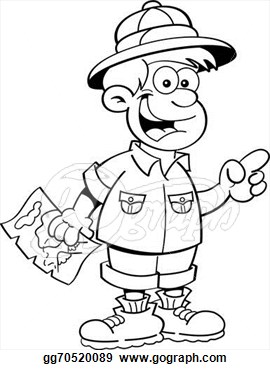 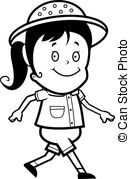 Math Facts Adventure Directions: Every time that you beat a level, colour in the box and collect a sticker from your teacher! 12345678910